WZP.271.1.2022                           				         Wołów, 21.02.2022 r. Wykonawcy biorący udział w postępowaniu nr WZP.271.1.2022ZAWIADOMIENIE O UNIEWAŻNIENIU POSTĘPOWANIAdot.: postępowania o udzielenie zamówienia publicznego. Numer sprawy: WZP.271.1.2022. 
Nazwa zadania: „Remont  budynku mieszkalnego w m. Lubiąż przy ul. Willmanna 26”Działając na podstawie art. 260 ust. 2 ustawy z dnia 11 września 2019 r. Prawo zamówień publicznych (Dz. U. z 2021 r. poz. 1129 z późn. zm.), dalej „ustawa Pzp”, Zamawiający – Gmina Wołów zawiadamia o unieważnieniu postępowania o udzielenie zamówienia publicznego prowadzonego w trybie podstawowym na podstawie art. 275 pkt. 1Uzasadnienie faktyczne:Zamawiający na sfinansowanie przedmiotowego zamówienia przeznaczył kwotę w wysokości 818 595,56,00  zł brutto. W niniejszym postępowaniu złożono 2 oferty: Cena najkorzystniejszej oferty przewyższa kwotę jaką Zamawiający zabezpieczył na realizację przedmiotu zamówienia.  Mając na uwadze fakt, że Zamawiający nie może zwiększyć kwoty zaplanowanej na sfinansowanie przedmiotowego zamówienia do ceny oferty najkorzystniejszej zachodzi konieczność unieważnienia niniejszego postępowania.Uzasadnienie prawne:Postępowanie unieważniono na podstawie art. 255 pkt 3 ustawy Pzp, ponieważ cena najkorzystniejszej oferty przewyższa kwotę, którą Zamawiający zamierzał przeznaczyć na sfinansowanie zamówienia, a Zamawiający nie może zwiększyć tej kwoty do ceny oferty najkorzystniejszej.____________________________________Kierownik ZamawiającegoSprawę prowadzi: Anna Lis tel. 71 319 13 46Sporządził: Anna Mykowska, tel. 71 319 13 34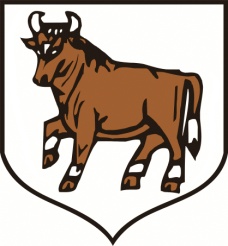 URZĄD MIEJSKI W WOŁOWIEtel. (071) 319 13 05                                                Rynek 34fax (071) 319 13 03                                                56-100 Wołówe-mail: sekretariat@wolow.pl                       www.wolow.plL. p.Nazwa i adres wykonawcyCena nettoCena brutto1C-VERCIAL Sp. z o.o.., ul. Deszczowa16A/22, 53-024 Wrocław865 000,00 zł934 200,00 zł2„PETRO” Firma Ogólnobudowlana Piotr Kozłowski, 56-209 Jemielno, Osłowice 43795 000,00 zł858 600,00 zł